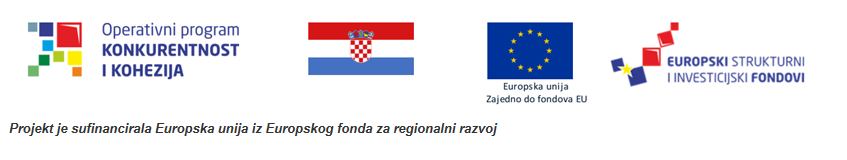 - POSTUPAK NABAVE ZA OSOBE KOJE NISU OBVEZNICI ZAKONA O JAVNOJ NABAVI- 
DOKUMENTACIJA O NABAVI  Broj nabave: 2/2018
Šifra projekta: KK.03.2.1.08.0073NABAVA USLUGA ISPITIVANJA I CERTIFIKACIJE UREĐAJA PREMA ODREĐENIM TIPSKIM OZNAKAMA I SPECIFIKACIJAMA NORMI IZ PODRUČJA ŽELJEZNICESADRŽAJOPĆI PODACI	2PODACI O PREDMETU NABAVE	3RAZLOZI ISKLJUČENJA PONUDITELJA 	4UVJETI I DOKAZI SPOSOBNOSTI PONUDITELJA	6SADRŽAJ PONUDE	7NAČIN DOSTAVE PONUDE	8DATUM, VRIJEME I MJESTO DOSTAVE PONUDE 	9KRITERIJ ZA ODABIR PONUDE	9JEZIK I PISMO PONUDE	9ROK VALJANOSTI PONUDE	10PREGLED I OCJENA PONUDA	10ODLUKA 0 ODABIRU	11OSTALE ODREDBE	12            PRILOZI ................................................................................................................... 151. OPĆI PODACI1.1. Podaci o Naručitelju:Naziv:          ELEKTROKEM d.o.o. Sjedište:    Augusta Šenoe 69, Vugrovec Donji, Sesvete, 10360OIB                   38411868043Telefon:         +385 1 2051-400Telefaks:        +385 1 2051-406	e-mail:  elektrokem@elektrokem.hr	1.2. Nabava se provodi temeljem1. Zakona o uspostavi institucionalnog okvira za korištenje strukturnih instrumenata Europske unije u Republici Hrvatskoj (NN 78/12, 143/13, 157/13)2. Uredbe o tijelima u sustavima upravljanja i kontrole korištenja Europskog socijalnog fonda, Europskog fonda za regionalni razvoj i Kohezijskog fonda, u vezi s ciljem "Ulaganje za rast i radna mjesta" (NN 107/14, 23/15, 129/15, 15/17)3. Zajedničkih nacionalnih pravila, verzija 2.0. iz travnja 2016. godine, koje je donijelo Ministarstvo regionalnoga razvoja i fondova Europske unije u skladu sa Zakonom o uspostavi institucionalnog okvira za korištenje strukturnih instrumenata Europske unije u Republici Hrvatskoj, Pravila br. 05 – 4. lzvršavanje i upravljanje ugovorima o dodjeli bespovratnih sredstava, Priloga 3 - Postupci nabave za osobe koji nisu obveznici zakona o javnoj nabavi („Postupci nabave")5. Prilog IV: Postupci nabave za osobe koje nisu obveznici ZJN, Ugovora o dodjeli bespovratnih sredstava za projekte koji su financirani iz Europskih strukturnih i investicijskih fondova i Europskog fonda za regionalni razvoj (Br. ugovora: KK. 03.2.1.08.0043)1.3. Podaci o osobi zaduženoj za komunikaciju s ponuditeljimaKontakt osoba: Mirela ZdrilićTelefon:+ 385 98 234-536E-mail: mzdrilic@elektrokem.hr	1.4. Popis gospodarskih subjekata s kojima je Naručitelj u sukobu interesa (temeljen na opisu sukoba interesa iz čl. 13. važećeg Zakona o javnoj nabavi i načelu izbjegavanja sukoba interesa kako je definiran u Prilogu IV: Postupci nabave za osobe koje nisu obveznici ZJN, Ugovora o dodjeli bespovratnih sredstava za projekte koji su financirani iz Europskih strukturnih i investicijskih fondova i Europskog fonda za regionalni razvoj u sklopu programa 2014. - 2020. (Br. ugovora: KK. 03.2.1.08.0041)  Naručitelj ne smije sklapati ugovore o javnoj nabavi sa sljedećim gospodarskim subjektima (u svojstvu ponuditelja, člana zajednice ponuditelja, ili podizvoditelja odabranom ponuditelju):1.5. Vrsta postupka nabave i vrsta ugovora:Postupak sklapanja ugovora o nabavi na temelju Obavijesti o nabavi na stranicama strukturnifondovi.hr i na stranicama Naručitelja1.6. Procijenjena vrijednost nabaveProcijenjena vrijednost nabave bez PDV-a: 982.000,00 knIznos PDV-a: 25%1.7. Objašnjenja i izmjene dokumentacije za nadmetanje:Za vrijeme roka za dostavu ponuda gospodarski subjekti mogu zahtijevati objašnjenja i izmjene vezane za dokumentaciju za nadmetanje, a Naručitelj če odgovor dostaviti na raspolaganje svim gospodarskim subjektima kojima je upućen poziv na dostavu ponuda ne navodeči podatke o podnosiocu zahtjeva.Pod uvjetom da je zahtjev dostavljen pravodobno, Naručitelj je obvezan odgovor staviti na raspolaganje najkasnije tijekom četvrtog (4) dana prije dana u kojem ističe rok za dostavu ponuda.Zahtjev je pravodoban ako je dostavljen Naručitelju najkasnije tijekom šestog (6) dana prije dana u kojem ističe rok za dostavu ponuda.Ako iz bilo kojeg razloga dokumentacija za nadmetanje i moguća dodatna dokumentacija nisu stavljeni na raspolaganje ili ako Naručitelj nije na pravodoban zahtjev odgovorio sukladno točki a) i b) Naručitelj će rok za dostavu ponuda produžiti za deset (10) dana tako da svi zainteresirani gospodarski subjekti mogu biti upoznati sa svim informacijama potrebnima za izradu ponude.Ako Naručitelj za vrijeme roka za dostavu ponuda mijenja dokumentaciju, osigurat će dostupnost izmjena svim zainteresiranim gospodarskim subjektima na isti način te če osigurati da gospodarski subjekti od izmjene imaju najmanje deset (10) dana za dostavu ponude. Ako će biti potrebno, Naručitelj će izmijeniti ili ispraviti Poziv na dostavu ponuda.2. PODACI 0 PREDMETU NABAVE2.1. Predmet nabavePredmet nabave je nabava usluga ispitivanja i certifikacije uređaja prema određenim tipskim oznakama i specifikacijama normi iz područja željeznice, a u svrhu povećanja konkurentnosti potenciranim razvojem poslovanja kroz certifikaciju određenih proizvoda u okviru izvršenja  Ugovora o dodjeli bespovratnih sredstava za projekte koji su financirani iz Europskih strukturnih i investicijskih fondova temeljem poziva na dostavu projektnih prijava „Certifikacijom do tržišta“ (KK.03.2.1.08.0073).2.2. Tehničke specifikacije (opis posla)Detaljne tehničke specifikacije usluge koja čini predmet nabave sadržane su u prilogu III ove Dokumentacije za nadmetanje.2.3. Mjesto pružanja uslugeIspitivanje i certifikacija će se obavljati u laboratorijima Ponuditelja2.4. Rok pružanja uslugaOd dana sklapanja ugovora o javnoj nabavi usluga do 31.12.2021.g. U slučaju kašnjenja ili neurednog ispunjenja obveze, Naručitelj je ovlašten na naplatu ugovorne kazne.Naručitelj je obvezan predati uređaje za certificiranje u roku od 8 (osam) mjeseci od sklapanja ugovora o javnoj nabavi. 3. RAZLOZI ISKLJUČENJA PONUDITELJAPonuditelju je dopušteno dostavljanje traženih dokumenata u izvorniku, u ovjerenoj ili neovjerenoj preslici.Dokumenti kojima se dokazuje da ne postoje razlozi za isključenje moraju biti na hrvatskom jeziku i latiničnom pismu. Ukoliko je ponuditelj registriran izvan Republike Hrvatske ili je dokument na stranom jeziku, uz prilaganje dokumenata na stranom jeziku, ponuditelj je dužan uz svaki dokument priložiti i prijevod ovlaštenog sudskog tumača na hrvatski jezik.U slučaju zajednice ponuditelja, okolnosti vezane uz razloge isključenja utvrduju se za sve članove zajednice ponuditelja pojedinačno te se dokumenti kojima se dokazuje da ne postoje razlozi za isključenje moraju dostaviti za svakog člana zajednice ponuditelja.3.1. Naručitelj je obvezan isključiti ponuditelja iz postupka ukoliko:3.1.1. su ponuditelj ili osoba ovlaštena po zakonu za zastupanje ponuditelja pravomoćno osuđeni za bilo koje od sljedećih kaznenih djela odnosno za odgovarajuća kaznena djela prema propisima države sjedišta gospodarskog subjekta ili države čiji je državijanin osoba ovlaštena po zakonu za zastupanje gospodarskog subjekta: prijevara  (članak 236.), prijevara u gospodarskom poslovanju (članak 247.), primanje mita u gospodarskom poslovanju (članak 252.), davanje mita u gospodarskom poslovanju (članak 253.), zlouporaba u postupku javne nabave (članak 254.), utaja poreza ili carine (članak 256.), subvencijska prijevara (članak 258.), pranje novca (članak 265.), ziouporaba položaja i ovlasti (članak 291.), nezakonito pogodovanje (čianak 292.), primanje mita (članak 293.), davanje mita (članak 294.), trgovanje utjecajem (članak 295.), davanje mita za trgovanje utjecajem (čianak 296.), ziočinačko udruženje (članak 328.) i počinjenje kaznenog djela u sastavu zločinačkog udruženja (članak 329.) iz Kaznenog zakona,prijevara  (članak 224.), pranje novca (članak 279.), prijevara u gospodarskom poslovanju (članak 293.), primanje mita u gospodarskom poslovanju (članak 294.a), davanje mita u gospodarskom poslovanju (članak 294.b), udruživanje za počinjenje kaznenih djela (članak 333.), zlouporaba položaja i oviasti (članak 337.), zlouporaba obavljanja dužnosti državne vlasti (članak 338.), protuzakonito posredovanje (članak 343.), primanje mita (članak 347.) i davanje mita (članak 348.) iz Kaznenog zakona (»Narodne novine«, br. 110/97., 27/98., 50/00., 129/00., 51/01., 111/03., 190/03., 105/04., 84/05., 71/06., 110/07., 152/08., 57/11., 77/11. i 143/12.), odnosno ponuditelj je osuđen zbog svog profesionalnog ponašanja prema propisima države sjedišta gospodarskog subjekta.3.1.2. Ponuditelj nije ispunio obvezu plaćanja dospjelih poreznih obveza i obveza za mirovinsko i zdravstveno osiguranje, osim ako mu prema posebnom zakonu plaćanje tih obveza nije dopušteno ili je odobrena odgoda plaćanja (primjerice u postupku predstečajne nagodbe).3.1.3. je ponuditelj dostavio lažne podatke pri dostavi dokumenata koje je Naručitelj naveo kao uvjet za sudjelovanje u postupku nabave;3.1.4. ako je nad ponuditeljem otvoren stečaj, ako je u postupku likvidacije, ako njime upravlja osoba postavljena od strane nadležnog suda, ako je u nagodbi s vjerovnicimal, ako je obustavio poslovne aktivnosti, ako je predmetom sudskih postupaka zbog navedenih aktivnosti ili je u analognoj situaciji koja proizlazi iz sličnog postupka predvidenog nacionalnim zakonodavstvom ili propisima zemlje u kojoj ima poslovni nastan;Za potrebe ove Dokumentacije za nadmetanje, postupak predstečajne nagodbe niti predstečajna nagodba ne smatraju se nagodbom s vjerovnicima3.1.5. ponuditelj u posljednje tri godine od dana početka postupka javne nabave učinio težak profesionalni propust odnosno kriv je za neprofesionalno postupanje, a što Naručitelj može dokazati na bilo koji način.3.2. Nepostojanje razloga za isključenje iz točke 3.1. ove Dokumentacije za nadmetanje ponuditelj će dokazati potpisanom izjavom koju dostavlja s ponudom. Prijedlog navedene izjave čini prilog II Dokumentacije za nadmetanje.3.3. Naručitelj zadržava pravo u svakom trenutku do donošenja odluke o odabiru pozvati ponuditelja na dostavu dodatne dokumentacije za potrebe utvrđivanja nepostojanja razIoga za isključenje iz točke 3.1.2. i 3.1.4. Dokumentacije za nadmetanje , i to:- za potrebe utvrdivanje nepostojanja okolnosti iz točke 3.1.2 Dokumentacije za nadmetanje, Ponuditelj će dostaviti: potvrdu Porezne uprave o stanju duga koja ne smije biti starija od 30 dana računajući od dana početka postupka javne nabave, ili važeći jednakovrijedni dokument nadležnog tijela države sjedišta ponuditelja, ako se ne izdaje potvrda iz točke a), ili izjavu pod prisegom ili odgovarajuću izjavu osobe koja je po zakonu ovlaštena za zastupanje ponuditelja ispred nadležne sudske ili upravne vlasti ili bilježnika iii nadležnog strukovnog ili trgovinskog tijela u državi sjedišta gospodarskog subjekta ili izjavu s ovjerenim potpisom kod bilježnika, koje ne smiju biti starije od 30 dana računajući od dana početka postupka javne nabave, ako se u državi sjedišta ponuditelja ne izdaje potvrda iz točke a) ili jednakovrijedni dokument iz točke b)- za potrebe utvrđivanja nepostojanja okolnosti iz točke 3.1.4. Dokumentacije za nadmetanje Ponuditelj će dostaviti:izvod iz sudskog, obrtnog ili drugog odgovarajućeg registra države sjedišta ponuditelja koji ne smije biti stariji od tri mjeseca računajući od dana početka postupka javne nabave ilivažeći jednakovrijedni dokument koji je izdalo nadležno sudsko ili upravno tijelo u državi sjedišta ponuditelja, ako se ne izdaje izvod iz točke a) ili izvod ne sadrži sve podatke potrebne za utvrđivanje tih okolnosti iliizjavu pod prisegom ili odgovarajuću izjavu osobe koja je po zakonu ovlaštena za zastupanje ponuditelja ispred nadležne sudske ili upravne vlasti ili bilježnika ili nadležnog strukovnog ili trgovinskog tijela u državi sjedišta ponuditelja ili izjavu s ovjerenim potpisom kod bilježnika, koje ne smiju biti starije od tri mjeseca računajući od dana početka postupka javne nabave, ako se u državi sjedišta ponuditelja ne izdaje izvod iz točke a) ili dokument iz točke b) ili oni ne sadrže sve podatke potrebne za utvrdivanje tih okolnosti.3.4. Težak profesionalni propust u smislu točke 3.1.5. je postupanje ponuditelja u obavljanju njegove profesionalne djelatnosti protivno odgovarajućlm propisima, kolektivnim ugovorima, pravilima struke ili sklopljenim ugovorima o javnoj nabavi, a koje je takve prirode da čini ponuditelja neprikladnom i nepouzdanom stranom ugovora o nabavi koji Naručitelj namjerava sklopiti. Težak profesionalni propust kod izvršenja ugovora o javnoj nabavi je takvo postupanje ponuditelja koje ima kao posljedicu značajne ijili opetovane nedostatke u izvršenju bitnih zahtjeva iz ugovora koji su doveh do njegova prijevremenog raskida, nastanka štete ili drugih sličnih posljedica. Postojanje teškog profesionalnog propusta dokazuje Naručitelj na temelju objektivne procjene okolnosti svakog pojedinog slučaja.4. UVJETI I DOKAZI SPOSOBNOSTI PONUDITELJA4.1. Pravna i poslovna sposobnostPonuditelj mora dokazati da je u sudskom, obrtnom, strukturnom ili drugom odgovarajućem registru države sjedišta registriran za obavljanje djelatnosti u svezi s predmetom nabave te u tu svrhu dostaviti:odgovarajući izvod iz sudskog, obrtnog, strukovnog ili drugog odgovarajućeg registra države sjedišta gospodarskog subjekta iliako se dokument pod a) ne izdaje u državi sjedišta gospodarskog subjekta, Izjavu s ovjerom potpisa kod nadležnog tijela.lzvod, odnosno izjava ne smiju biti stariji od tri (3) mjeseca računajući od dana početka postupka javne nabave.U slučaju zajednice ponuditelja, svi članovi zajednice obvezni su pojedinačno dokazati svoju pravnu i poslovnu sposobnost.4.2. Tehnička i stručna sposobnostU svrhu zadovoljenja minimalne razine tehničke i stručne sposobnosti ponuditelj mora dokazati da je u godini u kojoj je započeo postupak javne nabave, a do dana početka postupka javne nabave i tijekom tri godine  koje prethode toj godini, uredno izvršio jedan ili više ugovora koji su isti ili slični predmetu nabave, a čija je zbrojena vrijednost u iznosu od najmanje 30.000,00 kn (bez PDV-a).Ponuditelj mora u svrhu dokazivanja izvršenja barem jednog ugovora koji je isti ili sličan predmetu nabave podnijeti popis značajnih ugovora o pružanju usluga izvršenih u godini u kojoj je započeo postupak javne nabave i tijekom tri godine koje prethode toj godini.Popis kao dokaz o urednom izvršenju mora sadržavati iznos i datum izvršenih usluga te naziv druge ugovorne strane, a kako je navedeno u Prilogu IV Dokumentacije za nadmetanje.Naručitelj zadržava pravo, u slučaju sumnje, do donošenja odluke o odabiru pozvati ponuditelja na dostavu potvrde izdane ili potpisane od druge ugovorne strane - naručitelja prema Zakonu o javnoj nabavi ili privatnog gospodarskog subjekta.Ponuditelj se može osloniti na sposobnost drugih gospodarskih subjekata, bez obzira na pravnu prirodu njihova međusobna odnosa. U tom slučaju ponuditelj mora dokazati naručitelju da će imati na raspolaganju resurse nužne za izvršenje ugovora, primjerice, prihvaćanjem obveze drugih subjekata da će te resurse staviti na raspolaganje gospodarskom subjektu. Pod istim uvjetima, zajednica ponuditelja može se osloniti na sposobnost članova zajednice ponuditelja ili drugih subjekata. Ako se ponuditelj oslanja na sposobnost drugih gospodarskih subjekata potrebno je u sklopu ponude dostaviti izjavu tog gospodarskog subjekta da stavlja ponuditelju na raspolaganje svoje resurse.4.3. Uvjeti sposobnosti zajednice ponuditeljaViše gospodarskih subjekata može se udružiti i dostaviti zajedničku ponudu, neovisno o uređenju njihova međusobnog odnosa. U tom slučaju, ponuda mora sadržavati podatke o svakom članu zajednice ponuditelja, uz naznaku člana zajednice ponuditelja koji je ovlašten za komunikaciju s Naručiteljem. Svaki član iz zajednice ponuditelja dužan je uz ponudu dostaviti sve dokumente na temelju kojih se utvrđuje postoje li razlozi za isključenje te dokaz o upisu u sudski obrtni, strukovni ili drugi odgovarajući registar, a svi zajedno dužni su dokazati (kumulativno) zajedničku sposobnost ostalim navedenim dokazima sposobnosti. Ponuditelj koji je samostalno dostavio ponudu ne smije istodobno sudjelovati u drugoj zajednici ponuditelja koja je dostavila ponudu. Odgovornost ponuditelja iz zajednice ponuditelja je solidarna.Ako zajednička ponuda bude odabrana, naručitelj može nakon odabira od zajednice ponuditelja zahtijevati određeni pravni oblik u mjeri u kojoj je to potrebno za zadovoljavajuče izvršenje ugovora (npr. međusobni sporazum, ugovor o pozitivnoj suradnji ili slično) iz kojeg je vidljivo koji će dio iz ponude izvoditi svaki od članova zajednice ponuditelja. Ukoliko je tražen, navedeni akt mora biti potpisan i ovjeren od svih članova zajednice ponuditelja.5. SADRŽAJ PONUDE5 .1.	 Ponuda obavezno sadrži:Popunjeni ponudbeni list (Prilog I Dokumentacije za nadmetanje)lzjavu o nekažnjavanju i nepostojanju razloga isključenja kojom ponuditelj dokazuje da ne postoje razlozi isključenja iz točke 3.1 Dokumentacije za nadmetanje (Prilog II Dokumentacije za nadmetanje)Tehničke specifikacije potpisane od strane ponuditelja, pri čemu ponuditelj potpisom potvrđuje da je tehničke specifikacije pročitao i razumio te da će izvršiti usluge kako su tražene tehničkim specifikacijama (Prilog III ove Dokumentacije za nadmetanje)Dokaze o sposobnosti iz točke 4. ove Dokumentacije za nadmetanje koji se odnose na pravnu i poslovnu sposobnost ponuditelja te tehničku i stručnu sposobnost ponuditelja (Prilog IV ove Dokumentacije za nadmetanje i dokazi navedeni u točki 4.1. ove Dokumentacije za nadmetanje)Popunjeni troškovnik (Prilog V Dokumentacije za nadmetanje)5.2. Ponuda mora biti izrađena u papirnatom obliku, otisnuta ili pisana neizbrisivom tintom, a predaje se u izvorniku.Pri izradi ponude ponuditelj se mora pridržavati zahtjeva i uvjeta iz dokumentacije za nadmetanje te ne smije mijenjati i nadopunjavati tekst dokumentacije za nadmetanje.Ispravci u ponudi moraju biti izrađeni na način da ispravljeni tekst ostane vidljiv (čitak) ili dokaziv (npr. nije dopustivo brisanje, ispravci korekturom). Ispravci moraju uz navod datuma biti potvrđeni potpisom ponuditelja. Sve troškove izrade ponude snose ponuditelji. Ponuditelji nemaju pravo na bilo kakvu nadoknadu troškova izrade ponude.5.3. Cijena ponude izražava se u kunama (HRK).5.4. Dokumente tražene u ovoj Dokumentaciji za nadmetanje, a kojima se utvrđuje postojanje razloga isključenja odnosno kojima se dokazuje sposobnost, ponuditelj može dostaviti u neovjerenoj preslici. Neovjerenom preslikom smatra se i neovjereni ispis elektroničke isprave. Prije donošenja Odluke o odabiru, Naručitelj može od najpovoljnijeg ponuditelja zatražiti dostavu izvornika ili ovjerenih preslika svih onih dokumenata (potvrde, isprave, izvodi, ovlaštenja i sl.) koji su bili traženi, a koje izdaju nadležna tijela, osim ako je najpovoljniji ponuditelj već u ponudi dostavio dokumente u izvorniku ili ovjerenoj preslici.Od ponuditelja se očekuje da pregleda dokumentaciju za nadmetanje, uključujući sve upute, obrasce, uvjete i specifikacije. Ponuda koja je suprotna odredbama ove dokumentacije za nadmetanje i koja sadrži pogreške, nedostatke odnosno nejasnoće ako pogreške, nedostaci odnosno nejasnoće nisu uklonjive ili u kojoj pojašnjenjem ili upotpunjavanjem ponude nije uklonjena pogreška, nedostatak ili nejasnoća u svakom je pogledu rizik za ponuditelja i rezultirat će odbijanjem takve ponude.6. NAČIN DOSTAVE PONUDE6.1. Ponuda se osobno ili u zatvorenoj omotnici dostavlja do krajnjeg roka za dostavu ponuda na sljedeću adresu Naručitelja:Naručiteij: Elektrokem d.o.o. Adresa:      Augusta Šenoe 69, Vugrovec Donji, 10360, Sesvete
Broj nabave: 1/18Šifra projekta i naziv projekta: „Certifikacijom do tržišta“ KK.03.2.1.08.0073Predmet nabave: Ispitivanje i certifikacija uređaja prema određenim tipiskim oznakama i specifikacijama normi iz područja željeznice„NE OTVARAJ"Na poleđini: < Naziv i adresa ponuditelja >Ako omotnica nije označena u skladu sa zahtjevima iz ove dokumentacije za nadmetanje, 
Naručitelj ne preuzima nikakvu odgovornost u slučaju gubitka ili preranog otvaranja ponude.6.2. Ponuditelj samostalno određuje način dostave ponude i sam snosi rizik eventualnog gubitka odnosno nepravovremene dostave ponude.6.3. Ponude i dokumentacija priložena uz ponude ne vraćaju se ponuditeljima.6.4. Ponuditelj može do isteka roka za dostavu ponuda dostaviti izmjenu i/ili dopunu ponude. Izmjena i/ili dopuna ponude dostavlja se na isti način kao i osnovna ponuda s obveznom naznakom da se radi o izmjeni i/ili dopuni ponude. U tom slučaju ponude se otvaraju obrnutim redoslijedom zaprimanja, a vremenom zaprimanja smatra se dostava posljednje verzije izmjene ponude.6.5. Ponuditelj može do isteka roka za dostavu ponude pisanom izjavom odustati od svoje dostavijene ponude. Pisana izjava se dostavlja na isti način kao i ponuda s obveznom naznakom da se radi o odustajanju od ponude. U tom slučaju neotvorena ponuda se vraća ponuditelju.DATUM, VRIJEME I MJESTO DOSTAVE PONUDE1. Ponuda mora biti dostavljena Naručitelju na adresu iz točke 6.1. ove Dokumentacije, najkasnije do 18. lipnja 2018. godine do 14 sati.7.2. Ponude zaprimljene nakon krajnjeg roka za dostavu ponuda neće se razmatrati i bit će vraćene pošiljateljima neotvorene.7.3. Svaka pravodobno dostavljena ponuda, izmjena i/ili dopuna ponude upisuje se u upisnik o zaprimanju ponuda te dobiva redni broj prema redoslijedu zaprimanja. Upisnik je sastavni dio zapisnika o javnom otvaranju ponuda.7.4. Ponuda dostavljena nakon isteka roka za dostavu ponuda ne upisuje se u upisnik o zaprimanju, ali se evidentira kao zakašnjela, obilježava se kao zakašnjela te neotvorena vraća pošiljatelju bez odgode.8. KRITERIJ ZA ODABIR PONUDE 8.1. Kriterij za odabir ponude, uz ispunjenje uvjeta iz dokumentacije, će biti ekonomski najpovoljnija ponuda odnosno najbolja vrijednost za novac, na temelju kvalitete, cijene, značajki, ekoloških karakteristika, operativnih troškova, datuma isporuke i sl.JEZIK I PISMO PONUDE9.1. Ponuda mora biti izradena na hrvatskom jeziku i latiničnom pismu. U slučaju dostave nekog od dokumenata koji dokazuje nepostojanje razloga za isključenje odnosno koji dokazuje pravnu i poslovnu te tehničku i stručnu sposobnost na stranom jeziku, isti dokument mora biti dostavljen uz priloženi prijevod na hrvatski jezik od strane oviaštenog tumača za hrvatski jezik.ROK VALJANOSTI PONUDE10.1. Ponuda mora biti valjana 30 dana od krajnjeg roka za dostavu ponuda. Ponude s kraćim rokom valjanosti bit će odbijene. 10.2. Naručitelj može zatražiti od ponuditelja primjereno produženje roka valjanosti ponude.PREGLED I OCJENA PONUDA11.1. Postupak pregleda i ocjene ponuda obavit će Odbor za nabavu.11.2. U postupku pregleda i ocjene ponuda Naručitelj može pozvati ponuditelje da pojašnjenjem ili upotpunjavanjem u vezi s dokumentima traženim u točkama 3. i 4. ove dokumentacije uklone pogreške, nedostatke ili nejasnoće koje se mogu ukloniti.11.3. Pogreškama, nedostacima ili nejasnoćama smatraju se dokumenti koji jesu ili se čine nejasni, nepotpuni, pogrešni, sadrže greške ili nedostaju.11.4. Naručitelj će pozvati ponuditelje da u primjerenom roku, koji ne smije biti kraći od dva (2) dana niti dulji od petnaest (15) dana pojasne ili upotpune dokumente koje su predali ili da dostave dokumente koje su trebali predati sukladno točkama 3. i 4. ove dokumentacije za nadmetanje te se isto neće smatrati izmjenom ponude.11.5. Naručitelj može pozvati ponuditelje da u roku koji ne smije biti kraći od dva (2) niti duži od deset (10) dana pojasne pojedine elemente ponude u dijelu koji se odnosi na ponudeni predmet nabave. Pojašnjenje ne smije rezultirati izmjenom ponude.11.6. Traženje pojašnjenja ili upotpunjavanja neće imati učinak diskriminacije, nejednakog 
tretmana ponuditelja ili pogodovanja pojedinom ponuditelju ili gospodarskom subjektu.11.7. Naručitelj će na osnovi rezultata pregleda i ocjene ponuda odbiti:Ponudu koja nije cjelovitaPonudu koja je suprotna odredbama dokumentacije za nadmetanjePonudu u kojoj cijena nije iskazana u apsolutnom iznosuPonudu koja sadrži pogreške, nedostatke ili nejasnoćePonudu koja ne ispunjava uvjete vezane za svojstva predmeta nabave,Alternativnu ponuduPonudu koja sadrži štetne odredbePonudu nepozvanog gospodarskog subjektaPonudu ponuditelja koji je u sukobu interesa11.8. Nakon pregleda i ocjene ponuda valjane ponude rangiraju se prema kriteriju za odabir ponude. Ako su dvije ili više valjanih ponuda jednako rangirane prema kriteriju za odabir ponude, Naručitelj će odabrati ponudu koja je zaprimljena ranije.11.9. Ponuda koja ispunjava sve uvjete, a ima najnižu cijenu smatrat će se najboljom ponudom.12. ODLUKA ODABIRU12.1. Naručitelj će, na osnovi rezultata pregleda i ocjene ponuda, a temeljem kriterija za odabir ponude, donijeti Odluku o odabiru, kojom će odabrati najpovoljniju ponudu za predmet nabave, odnosno ponuditelja s kojima će se sklopiti ugovori o javnoj nabavi.12.2. Rok za donošenje odluke o odabiru iznosi dvadeset (20) dana, a započinje teći danom isteka roka za dostavu ponude.12.3. Nakon rangiranja ponuda prema kriteriju za odabir ponude, a prije donošenja odluke o odabiru, Naručitelj može od najpovoljnijeg ponuditelja s kojim namjerava sklopiti ugovor o javnoj nabavi tražiti dostavu izvornika ili ovjerenih preslika jednog ili više dokumenata koji su traženi dokumentacijom za nadmetanje. Ako je ponuditelj već u ponudi dostavio određene dokumente u izvorniku iii ovjerenoj preslici, nije ih dužan ponovno dostavljati.12.4. lzvornici ili ovjerene preslike dokumenata dostavljeni u svrhu provjere ponuditelja ne moraju odgovarati prethodno dostavljenim neovjerenim preslikama dokumenata, primjerice u pogledu datuma izdavanja, odnosno starosti, ali njima gospodarski subjekt mora dokazati da i dalje ispunjava uvjete koje je Naručitelj odredio u postupku javne nabave.12.5. Ako ponuditelj čija je ponuda najpovoljnija u zadanom roku ne dostavi sve tražene izvornike ili ovjerene presiike dokumenata i/ili ne dokaže da i dalje ispunjava uvjete koje je odredio Naručitelj, Naručitelj će isključiti takvog ponuditelja odnosno odbiti njegovu ponudu. Tada će ponovo izvršiti rangiranje ponuda prema kriteriju za odabir ne uzimajuć1 u obzir ponudu ponuditelja kojeg je isključio odnosno ponuditelja čiju je ponudu odbio te pozvati novog najpovoljnijeg ponuditelja da dostavi traženo.12.6. Naručitelj će sastaviti Zapisnik sa sastanka za ocjenu ponuda te će sve ponuditelje obavijestiti o konačnom odabiru pružatelja/dobavljača, i to slanjem informacije o odluci o odabiru ili informacije o odluci o neprihvaćanju, a sukladno Prilogu IV: Postupci nabave za osobe koje nisu obveznici ZJN, te Ugovora o dodjeli bespovratnih sredstava za projekte koji se financiraju iz Europskih strukturnih i investicijskih fondova (Br. ugovora: KK.03.2.1.08.0073).12.7. U slučaju da niti jedna ponuda nije pristigla niti je zaprimio niti jednu valjanu ponudu , Naručitelj je dužan poništiti postupak javne nabave, a u kojem će slučaju Odluka o poništenju biti poslana svim subektima kji su dostavili ponudu. 13. OSTALE ODREDBE13.1. Rok, način i uvjeti plaćanjaPlaćanje će se vršiti po dostavi evidencije usluga o provedenim aktivnostima na projektu na mjesečnoj razini i računa, a najkasnije u roku od 30 dana od dana naznačenog na računu prikiladnom za plaćanje u smislu odredaba Zakona o računovodstvu. Svim pružateljima usluga sa sjedištem izvan Republike Hrvatske plaćanja će biti izvršena u Eurima. Za plaćanje u Euro protuvrijednosti bit će mjerodavan srednji tečaj Hrvatske narodne banke na dan plaćanja.Svim pružateljima usluge sa sjedištem u Republici Hrvatskoj plaćanja će biti izvršena u hrvatskoj valuti (HRK). U slučaju potrebe da se pojedini uređaji iz Ponude moraju ponovno certificirati, za to se neće plaćati posebna naknada nego je navedena usluga obuhvaćena cijenom iz Ponude. 13.2. Odredbe koje se odnose na zajednicu ponuditeljaViše gospodarskih subjekata može se udružiti i dostaviti zajedničku ponudu, neovisno o uređenju njihova međusobnog odnosa. Odgovornost ponuditelja iz zajednice ponuditelja je solidarna.Ponuda zajednice ponuditelja mora sadržavati podatke o svakom članu zajednice ponuditelja, kako je određeno u ponudbenom listu, uz obveznu naznaku člana zajednice ponuditelja koji je ovlašten za komunikaciju s naručiteljem.Svaki član iz zajednice ponuditelja dužan je uz zajedničku ponudu dostaviti sve dokumente na temelju kojih se utvrđuje postoje li raziozi za isključenje te dokaz o upisu u sudski obrtni, strukovni ili drugi odgovarajući registar, a svi zajedno dužni su dokazati (kumulativno) zajedničku sposobnost ostalim navedenim dokazima sposobnosti.U zajedničkoj ponudi mora biti navedeno koji će dio ugovora o javnoj nabavi (predmet, količina, vrijednost i postotni dio) izvršavati pojedini član zajednice ponuditelja. Naručitelj neposredno piača svakom članu zajednice ponuditelja za onaj dio ugovora o javnoj nabavi koji je on izvršio, ako zajednica ponuditelja ne odredi drugačije.13.3. PodizvoditeljiNije dopušteno Ponuditelju  dati dio ugovora o javnoj nabavi u podugovor jednom ili više podizvoditelja13.4. Tajnost dokumentacije gospodarskih subjekataAko gospodarski subjekt označava odredene podatke iz ponude poslovnom tajnom, obvezan je, u ponudi navesti pravnu osnovu na temelju kojih su ti podaci tajni. Gospodarski subjekti ne smiju označiti tajnim podatke o jediničnim cijenama, iznosima pojedine stavke te ukupnoj cijeni ponude.13.5. Pouka o pravnom lijekuPonuditelj može podnijeti prigovor na odluku  Naručitelja o odabiru ili odluku o isključenju/odbijanju  ponude u roku od 10 kalendarskih dana od dana primitka odluke.Prigovor se podnosi u pismenoj formi. Prigovor se podnosi osobnom dostavom ih poštom. Ponuditelj koji propusti podnijeti prigovor u propisanom roku gubi pravo na prigovor.Preporučuje se da prigovor sadrži sljedeće podatke i dokaze:Informacije o ponuditelju (strani koja ulaže prigovor) — naziv, adresuPredmet prigovoraRazloge na temelju kojih se prigovor podnosi (opis nepravilnosti i pojašnjenja)DokazeTvrdnje i obrazloženje prigovoraPotpis, ili potpis i pečat ovlaštene osobeNaručitelj će odgovoriti na prigovor u roku od 10 kalendarskih dana. Ako je potencijalni pružatelj usluga nezadovoljan s odgovorom na prigovor, može pokrenuti odgovarajući sudski postupak. Podnošenje tužbe ili pokretanja sudskog postupka ne odlaže okončanje postupka javne nabave (izdavanjem narudžbenica za predmet nabave, odnosno sklapanjem ugovora s odabranim ponuditeljem).Potencijalnim pružateljem usluga se smatra subjekt koji je zaprimio poziv na dostavu ponude.Vugrovec Donji, Sesvete, 30. svibanj 2018.g. 				OSOBA OVLAŠTENA ZA ZASTUPANJE NARUČITELJA					    _____________________, predsjednik UpravePRILOZIPRILOG I DOKUMENTACIJE ZA NADMETANJE - PONUDBENI LISTPRILOG II DOKUMENTACIJE ZA NADMETANJE - IZJAVA O NEKAŽNJAVANJU 1 NEPOSTOJANJU RAZLOGA ISKUUČENJAPRILOG III DOKUMENTACIJE ZA NADMETANJE - TEHNIČKE SPECIFIKACIJE (OPIS POSLA)PRILOG IV DOKUMENTACIJE ZA NADMETANJE - POPIS IZVRŠENIH UGOVORAPRILOG V DOKUMENTACIJE ZA NADMETANJE -TROŠKOVNIKPRILOG VI DOKUMENTACIJE ZA NADMETANJE - PRIJEDLOG UGOVORA-POSTUPAK NABAVE ZA OSOBE KOJE NISU OBVEZNICI ZAKONA 0 JAVNOJ NABAVI- 
PRILOG I DOKUMENTACIJE ZA NADMETANJE - PONUDBENI LIST Broj nabave: 1/2018
Šifra projekta: KK.03.2.1.08.0073NABAVA USLUGA ISPITIVANJA I CERTIFIKACIJE UREĐAJA PREMA ODREĐENIM TIPSKIM OZNAKAMA I SPECIFIKACIJAMA NORMI IZ PODRUČJA ŽELJEZNICENaziv (tvrtka) i sjedište NaručiteljaNaziv (tvrtka) i sjedište ponuditeljaPredmet nabaveCijena ponudeRok valjanosti ponudeRok valjanosti ponudeNakon što je proučio i razumio dokumentaciju za nadmetanje i sve uvjete nadmetanja,  ponuditelj daje ponudu za cjelokupni predmet nabave čije su tehničke specifikacije (opis posla) ❑pisane u Prilogu 111 Dokumentacije za nadmetanje, a sve u skladu sa odredbama  Dokumentacije za nadmetanje. U	, _/	/2018.ZA PONUDITELJA:(ime, prezime i potpis ovlaštene osobe i pečat Ponuditelja)Ponudbeni list DODATAK 1- PODACI O ČLANOVIMA ZAJEDNICE PONUDITE1JA (priložiti/popuniti samo u slučaju zajedničke ponude)1.	Nazi► (tvrtka) i sjedište člana zajednice ponuditelja1),	ZA ČLANA ZAJEDNICE PONUDITE1JA:(ime, prezime i potpis oviaštene osobe)2)u	i _/_/20	ZA ČLANA ZAJEDNICE PONUDITEIJA(ime, prezime i potpis ovlaštene osobe)-POSTUPAK NABAVE ZA OSOBE KOJE NISU OBVEZNICI ZAKONA 0 JAVNOJ NABAVI-PRILOG II DOKUMENTACIJE ZA NADMETANJE IZJAVA O NEKAŽNJAVANJU I  
NEPOSTOJANJU RAZLOGA ISKUUČENJA Broj nabave: 1/2018Šifra projekta: KK.03.2.1.08.0073NABAVA USLUGA  ISPITIVANJA I CERTIFIKACIJE  UREĐAJA PREMA ODREĐENIM TIPSKIM OZNAKAMA I SPECIFIKACIJAMA NORMI IZ PODRUČJA ŽELJEZNICERadi dokazivanja nepostojanja situacija opisanih točkom 3.1. Dokumentacije za nadmetanje, a koje bi mogle dovesti do iskijučenja Ponuditelja iz postupka nabave, dajemIZJAVUkojom ja 	 iz 	(ime i prezime)	(adresa stanovanja)❑OIB:	      broj osobne iskaznice                              izdane odkao po zakonu ovlaštena osoba za zastupanje gospodarskog subjekta(naziv i sjedište gospodarskog subjekta, 0IB)pod materijainom i kaznenom odgovornošĆu izjavljujem1. za sebe i za gospodarski subjekt kojeg zastupam da ja osobno niti gospodarski subjekt kojeg zastupam nismo osuđeni za kazneno djelo niti osuđeni zbog svog profesionalnog ponašanja na temelju zakonskih odredbi u zemlji poslovnog nastana gospodarskog subjekta.Ponuditelj je ispunio obvezu plaćanja dospjelih poreznih obveza i obveza za mirovinsko 
i  zdravstveno osiguranje, osim ako mu prema posebnom zakonu plaćanje tih obveza nije dopušteno ili je odobrena odgoda plaćanja (primjerice u postupku predstečajne nagodbe).Ponuditelj se nije lažno predstavio te nije pružio neistinite informacije pri dostavi 
dokumenata koje je Naručitelj naveo kao uvjet za sudjelovanje u postupku nabave.nad Ponuditeljem nije otvoren stečajni pstupak, nije u postupku likvidacije, njime ne upravlja osoba postavljena od strane nadležnog suda, nije u nagodbi s vjerovnicima, ako je obustavio poslovne aktivnosti, nije predmetom sudskih postupaka zbog navedenih aktivnosti i nije u analognoj situaciji koja proizlazi iz sličnog postupka predviđenog nacionalnim zakonodavstvom iii propisima zemlje u kojoj ima poslovni nastan.5.	Ponuditelj nije u posljednje tri godine od dana početka postupka nabave učinio težakprofesionalni propust odnosno nije kriv za neprofesionalno postupanje, a što Naručitelj može dokazati na bilo koji način.	,	/2018.ZA PONUDITELJA:(ime, prezime i potpis ovlaštene osobe i pečat Ponuditelja)-POSTUPAK NABAVE 2A OSOBE KOJA NISU OBVEZNICI ZAKONA O JAVNOJ NABAVI- PRILOG III DOKUMENTACIJE ZA NADMETANJE - TEHNIČKE SPECIFIKACIJE (OPIS POSLA)  
Broj nabave: 1/2018Šifra projekta: KK.03.2.1.0073NABAVA USLUGA ISPITIVANJA I CERTIFIKACIJE UREĐAJA PREMA ODREĐENIM TIPSKIM OZNAKAMA I SPECIFIKACIJAMA NORMI IZ PODRUČJA ŽELJEZNICE1.	USLUGE I REZULTATI1.1. Usluge ponuditeljaIzabrani ponuditelj će biti angažiran za pružanje usluge ispitivanja i certifikacije proizvoda (uređaja) trgovačkog društva Elektrokem d.o.o. Usluga  certificiranja obuhvaća sljedeće uređaje/proizvode:1.	DIGITALNA INDUKTORSKA CENTRALA	                       EK DIC−22.	OPTIČKI TELEFON	                                                 EK OT−13.	POJAČALO INFORMACIJSKOG SUSTAVA KOLODVORA	EK PISK−14.	ELEKTRONIČKI SENZOR BUKE	                                  EK ESBUK−15.	SENZOR NAGIBA STUPA	                                                 EK SNS−16.	SUSTAV BESPREKIDNOG NAPAJANJA	                    EK BNSP 200007.	ISPRAVLJAČ	                                                            EK AD 24−108.	ISPRAVLJAČ−PUNJAČ	                                           EK PAB 60−20/3U9.	NAPAJAČKI ORMAR PRUŽNOG ENERGETSKOG KABELA	EK RO−1T10.	NAPAJAČKI ORMAR PRUŽNOG ENERGETSKOG KABELA−1000V	EK RO−1R11.	SUSTAV BESPREKIDNOG NAPAJANJA APB-a	         EK BNSP−APB−1.512.	STATIČKA SKLOPKA	                                                 EK STS−16A13.	ISPRAVLJAČ−PUNJAČ	                                              FDPAB 48−30A14.	IZMJENJIVAČ	                                                             EK DAS−1.5R15.	UPRAVLJAČKO RAZVODNI ORMAR GRIJANJA SKRETNICA	      EK URO16.	MODUL MJERENJA TEMPERATURE TRAČNICE	                EK PTS−117.	PROGRAMABILNI LOGIČKI KONTROLER	                             EK PLC−118.	POJAČALO ZA EMV	                                                    EK POV−619.	LINIJSKO POJAČALO	                                                     EK LPV−220.	INTERFON VRATA VLAKA	                                         EK IVV−121.	MIKROTELEFONSKA KOMBINACIJA	                             EK MTK−622.	VIDEO SNIMAČ VLAKA	                                                      EK VSV−123.	RAČUNALO MULTIMEDIJE VLAKA	                             EK RMV−124.	LED SVJETILJKA L = 1476mm	                             EK LS T8−4M2425.	LED SVJETILJKA L = 1166mm	                             EK LS T8−3M2426.	SVJETILJKA UPRAVLJAČNICE	                             EK HS−L2/24V27.	PANIK LAMPA LED (PUTNIČKI PROSTOR)	                 EK LPR−3A28.	PANIK LAMPA LED (UPRAVLJAČNICA)	                  EK LPR−2A29.	SVJETILJKA PULTA UPRAVLJAČNICE	                  EK LPU−24330.	DC/DC PRETVARAČ 24V/15V, 3A	                              EK DD24−15/50W31.	DC/DC PRETVARAČ 24V/12V, 4A	                              EK DD24/12−4A32.	RETROVIZORSKA KAMERA	                              EK RKK−1−EMVMJESTO I ROK ZA IZVRŠENJE OBVEZE2.1.	MjestoMjesto pružanja usluga je laboratorij Izabranog ponuditelja. Od izabranog se ponuditelja očekuje da bude opremljen i sposoban za samostalni rad na provedbi navedenih aktivnosti iz vlastitih prostora, izuzev u slučajevima kada je neophodna njegova/njena prisutnost u prostorijama Naručitelja.2.2.	RokRok za pružanje usluga je od dana sklapanja ugovora o javnoj nabavi usluga do 31.12.2021.g. IZVJEŠTAVANJE3.1.	Izabrani ponuditelj se obvezuje dostaviti izvještaj o izvršenom poslu implementacijesvake stavke. Navedeni izvještaj zajedno sa završnim računom biti će dostavljeni Naručitelju najkasnije 15 dana nakon završetka roka za izvršenje.ROK, NAČIN I UVJETI PLAĆANJA4.1. Plaćanje će se vršiti po dostavi evidencije usluga o provedenim aktivnostima na projektu na mjesečnoj razini i računa, a najkasnije u roku od 30 dana od dana naznačenog na računu prikladnom za plaćanje.4.2. Ukoliko se ukaže potreba za ponovnim certificiranjem nekih od uređaja iz ponude, Ponuditelj to neće posebno naplaćivati nego će ponovno certificiranje biti obuhvaćeno cijenom iz Ponude. 4.3. Svim pružateljima usluge sa sjedištem izvan Republike Hrvatske plaćanja će biti izvršena u Eurima. Svim pružateljima usluge sa sjedištem u Republici Hrvatskoj plaćanja će biti izvršena u hrvatskoj valuti (HRK). Za plaćanje u Euro protuvrijednosti bit će mjerodavan srednji tečaj Hrvatske narodne banke na dan plaćanja.OBVEZE NARUČITELJA i IZABRANOG PONUDITELJA5.1.	Obveze Naručitelja i izabranog ponuditelja bit će opisane u Ugovoru o javnoj nabaviusluga koji će biti u skladu s ovom Dokumentacijom za nadmetanje, a čiji se prijedlog nalazi u prilogu VI Dokumentacije za nadmetanje.U	,	/	/2018.ZA PONUDITELJA:-POSTUPAK NABAVE ZA OSOBE KOJE NISU OBVEZNICI ZAKONA 0 JAVNOJ NABAVI- 
PRILOG IV DOKUMENTACIJE ZA NADMETANJE - POPIS IZVRŠENIH UGOVORA  
Broj nabave: 1/18ŠIFRA PROJEKTA: KK.03.2.1.08.0073NABAVA USLUGA IPITIVANJA I CERTIFIKACIJE  UREĐAJA PREMA ODREĐENIM TIPSKIM OZNAKAMA I SPECIFIKACIJAMA NORMI IZ PODRUČJA ŽELJEZNICEU	, _/_/2018.ZA PONUDITELJA:(ime, prezime i potpis ovlaštene osobe i pečat Ponuditelja)-POSTUPAK NABAVE ZA OSOBE KOJE NISU OBVEZNICI ZAKONA O JAVNOJ NABAVI- 
PRILOG V DOKUMENTACIJE ZA NADMETANJE - TROŠKOVNIK Broj nabave: 1/2018
ŠIFRA PROJEKTA: KK.03.2.1.0073NABAVA USLUGA ISPITIVANJA I CERTIFIKACIJE UREĐAJA PREMA ODREĐENIM TIPSKIM OZNAKAMA I SPECIFIKACIJAMA NORMI IZ PODRUČJA ŽELJEZNICENavedena cijena je nepromjenjiva.U	, _/_/2018 .					ZA PONUDITELJA:(ime, prezime i potpis ovlaštene osobe i pečat Ponuditelja)NaručiteljElektrokem d.o.o. AdresaVugrovec Donji, 10360, Augusta Šenoe 69, Sesvete0IB38411868043PonuditeljAdresaOIBIBANPonuditelj u sustavu PDV-a (zaokružiti)DANEAdresa za dostavu pošteKontakt osoba ponuditeljaTelefonFa ksE-poštaPredmet nabaveNABAVA USLUGA ISPITIVANJA I CERTIFIKACIJE 32 UREĐAJA U PODRUČJU ŽELJEZNICENABAVA USLUGA ISPITIVANJA I CERTIFIKACIJE 32 UREĐAJA U PODRUČJU ŽELJEZNICENABAVA USLUGA ISPITIVANJA I CERTIFIKACIJE 32 UREĐAJA U PODRUČJU ŽELJEZNICENABAVA USLUGA ISPITIVANJA I CERTIFIKACIJE 32 UREĐAJA U PODRUČJU ŽELJEZNICENABAVA USLUGA ISPITIVANJA I CERTIFIKACIJE 32 UREĐAJA U PODRUČJU ŽELJEZNICEČlan zajednice ponuditeljaAdresaOIBIBANPonuditelj u sustavu PDV-a (zaokružiti)DANEAdresa za dostavu pošteKontakt osoba ponuditeljaTelefonFa ksE-poštaDio	ugovora	koji će izvršavati članzajednice	ponuditelja	(na►estipredmet,	količinu,	vrijednost	i 
postotni dio)član zajednice ponuditeljaAdresa01BIBANPonuditelj u sustavu PDV-a zaokružitijDANEAdresa za dosta►u pošteKontakt osoba ponuditeljaTelefonFaksE-poštaDio	ugovora	koji	će	iz►ršavati	članzajednice ponuditelja (navesti predmet, količinu, vrijednost i postotni dio)REDNI BROJPREDMET UGOVORAIZNOS IZVRŠENIH 
USLUGA U HRK(bez PDV-a)DATUM 
IZVRŠENIH 
USLUGANAZIV DRUGE 
UGOVORNE STANE1.Redni 
brojNaziv i opis stavkeJedinica 
mjereKoli
čina 
stavkeCijena stavke u 
HRK(bez PDV-a)_Ukupna cijena 
stavke u HRK 
(bez PDV-a)1.Ispitivanje i certifikacija uređaja prema određenim tipskim oznakama uslugaCijena ponude u HRK izražena brojkama i slovima (bez PDV-a)Cijena ponude u HRK izražena brojkama i slovima (bez PDV-a)Cijena ponude u HRK izražena brojkama i slovima (bez PDV-a)Cijena ponude u HRK izražena brojkama i slovima (bez PDV-a)Cijena ponude u HRK izražena brojkama i slovima (sa PDV-om)Cijena ponude u HRK izražena brojkama i slovima (sa PDV-om)Cijena ponude u HRK izražena brojkama i slovima (sa PDV-om)Cijena ponude u HRK izražena brojkama i slovima (sa PDV-om)